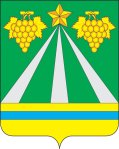 АДМИНИСТРАЦИЯ МУНИЦИПАЛЬНОГО ОБРАЗОВАНИЯКРЫМСКИЙ РАЙОНПОСТАНОВЛЕНИЕот 04.10.2021 г.                                                                                              №2924 город КрымскО начале отопительного периода 2021-2022 годов для многоквартирного жилищного фонда, объектов социальной сферы и иных зданий на территории муниципального образования Крымский районВ соответствии с постановлением Правительства Российской Федерации от 6 мая 2011 года № 354 «Правила предоставления коммунальных услуг собственникам и пользователям помещений в многоквартирных домах и жилых домов», на основании распоряжения главы администрации (губернатора) Краснодарского края от 18 мая 2017 года № 130-р «О подготовке жилищно-коммунального комплекса и объектов социальной сферы Краснодарского края к осенне-зимнему периоду», в связи с понижением температуры наружного воздуха, п о с т а н о в л я ю:1. Управлению образования администрации муниципального образования Крымский район (Василенко), управлению культуры администрации муниципального образования Крымский район (Громыко), а также рекомендовать управлению социальной защиты населения министерства труда и социального развития Краснодарского края в Крымском районе (Закралевская), ГБУЗ «Крымская центральная районная больница» министерства здравоохранения Краснодарского края (Матевосян), теплоснабжающим организациям и предприятиям: НАО «ТЭК» (Гильманов), МУП «ТЭК Крымского района» (Лопатин), ООО «Арбела» (Вениаминов), ООО «Кредо» (Озеров), ООО «УК Сервис-Сити» (Лугин), АО «Краснодартеплосеть» (Сироджов), Крымскому эксплуатационному участку ФГУ «Управление Кубаньмелиоводхоз» (Фролов), ГБУ СО КК «Киевский ПНИ» (Арнаут), ООО «Теплосинтез» (Кучухидзе), главам городского и сельских поселений Крымского района обеспечить подачу теплоносителя на нужды населения и других потребителей с 1 октября 2021 года.2. Рекомендовать_ филиалу № 11 АО «Газпром газораспределение Краснодар»_(Пылёв),_участку ООО «Газпром межрегионгаз Краснодар» (Ященко) обеспечить подачу газа на отопительные котельные муниципального образования Крымский район в сроки, установленные настоящим постановлением.3. Отделу по взаимодействию со СМИ администрации муниципального образования Крымский район (Безовчук) разместить настоящее постановление на официальном сайте администрации муниципального образования Крымский район в сети Интернет.4. Контроль за выполнением настоящего постановления возложить на заместителя главы муниципального образования Крымский район 
С.Д.Казанжи.5. Постановление вступает в силу со дня подписания.Глава муниципального образования Крымский район                                                                                             С.О.Лесь